Chapman Mills Public School 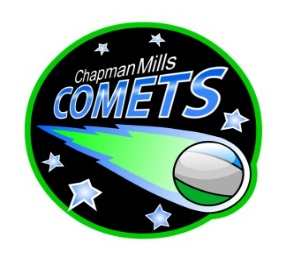 School Council Agenda for February 22, 20246:30pm – 8:00pmChapman Mills Public School – Staffroom ItemAgenda topicPresenterTime (min)Welcome Land AcknowledgementReview Agenda Approve minutes of previous Council MeetingMeeting conductTrish Taylor10Principal’s UpdatePaul McAnany/ Bethany Pye15PRO grant topic discussionMOTION – To use the PRO grant funds ($750) to host the webinar on Faith and 2SLGBTQITrish Taylor10Teachers’ Update Cynthia Roberts/ Andrea Hardy10Finance UpdateDiscussion on use of available fundsWill McCarthy /Trish Taylor10Communications UpdateMelina Larizza5Fundraising/Events Update Magic Show – February 23 at 6:30pmFuture proposed activities:May: Jump Rope for Heart FundraiserJune: Kinder nightMary Melady10Hot Lunch Program UpdateOrders are open until March Break Nivedita Muthukumarasamy5Year-end Event UpdateMelina Larizza/Nima Orazani/ Bryan Brunet/ Manosila Yoganathan5OtherOttawa South United soccer club community outreachConstitution sub-committeeMOTION – to change to date of the next Council meeting from Monday April 15 to Thursday April 25 due to conflicts for the Chair and PrincipalLaura St. Cyr Trish Taylor5Round Table / Q&AAll5